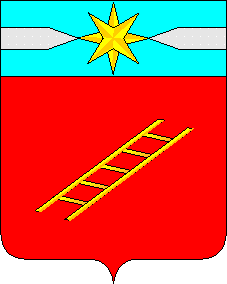 КОНТРОЛЬНО-СЧЕТНЫЙ ОРГАН ЛУХСКОГО МУНИЦИПАЛЬНОГО РАЙОНАИВАНОВСКОЙ ОБЛАСТИ155270, Ивановская область, п.Лух, ул.Октябрьская,д.4., тел. 8(49344) 2-12-61            п.Лух                                                                                        от   26.12.2023 годаЗАКЛЮЧЕНИЕ №    79по результатам проведения экспертно-аналитического мероприятия «Экспертиза проекта решения Совета Порздневского сельского поселения «О бюджете Порздневского сельского поселения на 2024 год и плановый период 2025 и 2026 годов» ко второму чтению         Настоящее заключение на проект решения Совета Порздневского сельского поселения  «О бюджете Порздневского сельского поселения на 2024 год и плановый период 2025 и 2026 годов» (далее по тексту – экспертиза или экспертно-аналитическое мероприятие) проведено Контрольно-счетным органом Лухского муниципального района (далее – КСО) в соответствии с Бюджетным кодексом Российской Федерации, Положением о Контрольно-счетном органе Лухского муниципального района, утвержденным решением Совета Лухского муниципального района от 20.12.2021г. №60, на основании плана деятельности Контрольно-счетного органа Лухского муниципального района на 2023 год, утвержденного Председателем Контрольно-счетного органа Лухского муниципального района 23.12.2022г. и распоряжения Председателя Контрольно-счетного органа Лухского муниципального района от 21.12.2023г. № 83.     Предмет экспертизы: проект решения Совета Порздневского сельского поселения «О бюджете Порздневского сельского поселения на 2024 год и плановый период 2025 и 2026 годов» (ко второму чтению) с приложениями.     Цель экспертизы: определение соблюдения нормативно-правовых актов Российской Федерации, Ивановской области и Порздневского сельского поселения (далее – действующее законодательство) при составлении и внесении проекта бюджета Порздневского сельского поселения.     Объекты экспертизы:     - Администрация Порздневского сельского поселения, как орган, уполномоченный на обеспечение составления проекта бюджета Порздневского сельского поселения, а также на внесение его с необходимыми документами на рассмотрение Совета Порздневского сельского поселения;     - Совет Порздневского сельского поселения, как орган, уполномоченный на рассмотрение и принятие проекта бюджета Порздневского сельского поселения.     Срок проведения экспертизы: с 21.12.2023г. по 26.12.2023г.     Исполнитель экспертно-аналитического мероприятия: Инспектор Контрольно-счетного органа Лухского муниципального района Фомина Л.К.     В ходе проведения экспертно-аналитического мероприятия КСО установлено следующее:1. Проект бюджета Порздневского сельского поселения на 2024 год и на плановый период 2025 и 2026 годов ко второму чтению представлен в виде проекта решения Совета Порздневского сельского поселения «О бюджете Порздневского сельского поселения на 2024 год и на плановый период 2025 и 2026 годов» с приложениями.     Проектом решения о бюджете поселения предусмотрены изменения, внесенные в проект  о  бюджете поселения на 2024 год и на плановый период 2025 и 2026 годов, после проведения Контрольно-счетным органом Лухского муниципального района экспертизы проекта решения «О бюджете Порздневского сельского поселения на 2024 год и плановый период 2025 и 2026 годов» к первому чтению, а именно: проектом решения предлагается внести изменения в показатели основных характеристик бюджета Порздневского сельского поселения.     Предусмотренные проектом решения изменения показателей основных характеристик бюджета представлены в следующей таблице:руб.на 2024 год:     - увеличение доходов бюджета на 4 120 475,22 руб.;     - увеличение расходов бюджета на 4 120 475,22 руб.;     - дефицит бюджета в сумме 0,00 руб.на 2025 год:     - увеличение доходов бюджета на 591 140,00 руб.;     - увеличение расходов бюджета на 591 140,000 руб.;     - дефицит бюджета 0,00 руб.на 2026 год:     - уменьшение доходов бюджета на 55 710,00,00 руб.;     - уменьшение расходов бюджета на 55 710,00,00 руб.;     - дефицит бюджета 0,00 руб.      2. Проектом решения предусмотрено внесение изменений в  Приложение № 2  «Доходы бюджета  поселения по кодам классификации доходов бюджетов на 2024 год и на плановый период 2025-2026 годов». Анализ предлагаемых изменений на 2024 год и на плановый период 2025-2026 годов приведен в Приложении №1 к настоящему заключению.     3. Проектом решения предлагается внести изменения в пункт 2 статьи 3, изложив в следующей редакции:     «2. Утвердить в пределах общего объема доходов бюджета, утвержденного статьей 1 настоящего решения, объем межбюджетных трансфертов, получаемых:1) из областного бюджета:а) на 2024 год в сумме 12 100 674,50 руб.б) на 2025 год в сумме 8 564 510,00 руб.в) на 2026 год в сумме 7 792 860,00 руб.	 2) из бюджета Лухского муниципального района:а) на 2024 год в сумме 1 350 387,00 руб.б) на 2025 год в сумме 1 350 387,00 руб.в) на 2026 год в сумме 1 350 387,00 руб.    4. Проектом решения предлагается Приложение №3 «Источники внутреннего финансирования дефицита бюджета поселения на 2024 год и плановый период 2025 и 2026 годов». Анализ предлагаемых изменений на 2023 год и на плановый период 2024 и 2025 годов приведен в Приложении №2 к настоящему заключению.        5. Проектом решения предусмотрено внесение изменений в приложение №4 «Распределение бюджетных ассигнований по целевым статьям (муниципальным программам Порздневского сельского поселения и не включенным в муниципальные программы Порздневского сельского поселения направлениям деятельности органов местного самоуправления Порздневского сельского поселения), группам видов расходов классификации расходов  бюджета поселения на 2024 год». Анализ предлагаемых изменений на 2024 год приведен в Приложении №3 к настоящему заключению.       6. Проектом решения предусмотрено внесение изменений в приложение №5 «Распределение бюджетных ассигнований по целевым статьям (муниципальным программам Порздневского сельского поселения и не включенным в муниципальные программы Порздневского сельского поселения направлениям деятельности органов местного самоуправления Порздневского сельского поселения), группам видов расходов классификации расходов бюджета поселения на 2025 и 2026 годы». Анализ предлагаемых изменений на 2025 и 2026 годы приведен в Приложении №4 к настоящему заключению.     7. Проектом решения предлагается внести изменения в приложение № 6 «Ведомственная структура расходов бюджета поселения на 2024 год». Анализ предлагаемых изменений приведен в Приложении № 5 к настоящему заключению.       8. Проектом решения предлагается внести изменения в приложение №7 «Ведомственная структура расходов бюджета поселения на 2025 – 2026 годы». Анализ предлагаемых изменений приведен в Приложении № 6 к настоящему заключению.         9. Проектом решения предусмотрено внесение изменений в приложение №8 «Распределение бюджетных ассигнований Порздневского сельского поселения по разделам и подразделам классификации расходов бюджетов на 2024 год и на плановый период 2025 и 2026 годов».Анализ предлагаемых изменений приведен в Приложении № 7 к настоящему заключению.     10. Проектом решения предусмотрено внесение изменений в пункт 3 статьи 5, изложив его в следующей редакции:         «1) общий объем условно утвержденных расходов: а) на 2025 год планового периода в сумме 218 815,00 рублей;         б) на 2026 год планового периода в сумме 398 340,00 рублей;».     В остальном проект решения о бюджете поселения на 2024 год и на плановый период 2025 и 2026 годов остался неизменным.     Таким образом, проектом решения о бюджете поселения предусмотрены следующие изменения:     - увеличение доходов  бюджета поселения на 2024 год на сумму 4 120 475,22 руб. (за счет увеличения доходов бюджета Порздневского сельского поселения получаемых в виде безвозмездных поступлений от других бюджетов бюджетной системы Российской Федерации);     - увеличение доходов  бюджета поселения на 2025 год на сумму 591 140,00 руб. (за счет увеличения доходов бюджета Порздневского сельского поселения получаемых в виде безвозмездных поступлений от других бюджетов бюджетной системы Российской Федерации);     - уменьшение доходов  бюджета поселения на 2026 год на сумму 55 710,00 руб. (за счет увеличения доходов бюджета Порздневского сельского поселения получаемых в виде безвозмездных поступлений от других бюджетов бюджетной системы Российской Федерации);     - увеличение расходов  бюджета поселения на 2024 год на сумму 4 120 475,22 руб. (за счет увеличения  доходов бюджета Порздневского сельского поселения получаемых в виде безвозмездных поступлений от других бюджетов бюджетной системы Российской Федерации);     - увеличение расходов  бюджета поселения на 2025 год на сумму 591 140,00 руб. (за счет увеличения доходов бюджета Порздневского сельского поселения получаемых в виде безвозмездных поступлений от других бюджетов бюджетной системы Российской Федерации);     - уменьшение расходов  бюджета поселения на 2026 год на сумму 55 710,00 руб. (за счет увеличения доходов бюджета Порздневского сельского поселения получаемых в виде безвозмездных поступлений от других бюджетов бюджетной системы Российской Федерации);     - уменьшение общего объема условно утвержденных расходов на 2025 год на сумму 500,00 руб.;     - уменьшение общего объема условно утвержденных расходов на 2026 год на сумму 40 290,00 руб.     В соответствии с требованиями статьи 33 БК РФ проектом решения о   бюджете поселения соблюден принцип сбалансированности бюджета Порздневского сельского поселения.     Общий объем доходов   бюджета поселения запланирован на 2024 год в сумме 13 815 532,22 руб., на 2025 год – 10 254 997,00 руб., на 2026 год –        9 483 347,00 руб.     Общий объем расходов  бюджета поселения запланирован на 2024 год в сумме 13 815 532,22 руб., на 2025 год – 10 254 997,00 руб., на 2026 год –        9 483 347,00 руб.      В соответствии с требованиями  пункта 3 статьи 184.1 БК РФ и п.п. 7.7 п.7 Положения о бюджетном процессе в Порздневском сельском поселении проектом  решения о бюджете общий объем условно утверждаемых расходов на 2025 год установлен в сумме 218 815,00 руб. (не менее  2,5 % общего объема расходов бюджета поселения без учета расходов  бюджета поселения, предусмотренных за счет межбюджетных трансфертов из других бюджетов бюджетной системы РФ, имеющих целевое назначение), на 2026 год в объеме 398 340,00 руб. (не менее 5 % общего объема расходов  бюджета поселения без учета расходов бюджета поселения, предусмотренных за счет межбюджетных трансфертов из других бюджетов бюджетной системы РФ, имеющих целевое назначение).     Размер резервного фонда   Порздневского сельского поселения на 2024 год установлен в сумме 20 000,00 руб., на 2025 год – 50 000 руб., на 2026 год – 50 000,00 руб.       По результатам проведения экспертно-аналитического мероприятия Контрольно-счетным органом Лухского муниципального района сделаны следующие выводы:         1.В соответствии с требованиями статьи 33 БК РФ проектом решения о   бюджете поселения соблюден принцип сбалансированности бюджета Порздневского сельского поселения.      Общий объем доходов бюджета Порздневского сельского поселения запланирован на 2024 год в сумме 13 815 532,22 руб., на 2025 год – 10 254 997,00 руб., на 2026 год –  9 483 347,00 руб.     Общий объем расходов бюджета Порздневского сельского поселения запланирован на 2024 год в сумме 13 815 532,22 руб., на 2025 год – 10 254 997,00 руб., на 2026 год – 9 483 347,00 руб.         2. В соответствии с требованиями  пункта 3 статьи 184.1 БК РФ и  п.п. 7.7 п.7 Положения о бюджетном процессе в Порздневском сельском поселении проектом  решения о бюджете общий объем условно утверждаемых расходов на 2025 год установлен в сумме 218 815,00 руб. (не менее  2,5 % общего объема расходов бюджета поселения без учета расходов  бюджета поселения, предусмотренных за счет межбюджетных трансфертов из других бюджетов бюджетной системы РФ, имеющих целевое назначение), на 2026 год в объеме 398 340,00 руб. (не менее 5 % общего объема расходов  бюджета поселения без учета расходов бюджета поселения, предусмотренных за счет межбюджетных трансфертов из других бюджетов бюджетной системы РФ, имеющих целевое назначение).     3.     Размер резервного фонда Порздневского сельского поселения на 2023 год установлен в сумме 20 000,00 руб., на 2025 год – 50 000,00 руб., на 2026 год – 50 000,00 руб.Председатель Контрольно-счетного органаЛухского муниципального района:                                             О.П.СмирноваПриложение №1к заключению от 26.12.2023г.№ 79Приложение №2к заключению от  26.12.2023г.№ 79Приложение №3к заключению от 26.12.2023г.№ 79Приложение №4к заключению от 26.12.2023г.№ 79Приложение № 5к заключению от 26.12.2023г.№ 79Приложение №6к заключению  от 26.12.2023г.№ 79Приложение № 7к заключению от 26.12.2023г.№ 79Наименование основных характеристик бюджета(первое чтение)(второе чтение)Отклонение2024 год2024 год2024 год2024 годДоходы бюджета9 695 057,0013 815 532,22+4 120 475,22Расходы бюджета9 695 057,0013 815 532,22+4 120 475,22Дефицит (профицит) бюджета (-,+)0,000,000,002025 год2025 год2025 год2025 годДоходы бюджета9 663 857,0010 254 997,00+591 140,00Расходы бюджета9 663 857,0010 254 997,00+591 140,00Дефицит (профицит) бюджета (-,+)0,000,000,002026 год2026 год2026 год2026 годДоходы бюджета9 539 057,009 483 347,00-55 710,00Расходы бюджета9 539 057,009 483 347,00-55 710,00Дефицит (профицит) бюджета (-,+)0,000,000,00Код классификации доходов бюджетов  Российской ФедерацииНаименование доходовУтверждено решением о бюджете на 2024 год (руб.)(первое чтение)Предусмотрено проектом решения ко второму чтению на 2024год (руб.)Отклонение,  (руб.)Утверждено проектом решения о бюджете на 2025 год (руб.)(первое чтение)Предусмотрено проектом решения ко второму чтению на 2025год (руб.)Отклонение, (руб.)Утверждено проектом решения о бюджете на 2026 год (руб.)(первое чтение)Предусмотрено проектом решения ко второму чтению на 2026год (руб.)Отклонение, (руб.)000 1 00 00000 00 0000 000НАЛОГОВЫЕ И НЕНАЛОГОВЫЕ ДОХОДЫ360 200,00364 470,72+4 270,72360 200,00340 100,00-20 100,00360 100,00340 100,00-20 100,00000 1 01 00000 00 0000 000НАЛОГИ НА ПРИБЫЛЬ, ДОХОДЫ170 100,00160 100,00-10 000,00170 100,00160 100,00-10 000,00170 100,00160 100,00-10 000,00000 1 05 00000 00 0000 000НАЛОГИ НА СОВОКУПНЫЙ ДОХОД100,00100,00 0,00 0,00 0,000,00 0,00 0,000,00000 1 06 00000 00 0000 000НАЛОГИ НА ИМУЩЕСТВО190 000,00180 000,00-10 000,00190 000,00180 000,00-10 000,00190 000,00180 000,00-10 000,00000 1 11 00000 00 0000 000ДОХОДЫ ОТ ИСПОЛЬЗОВАНИЯ ИМУЩЕСТВА, НАХОДЯЩЕГОСЯ В ГОСУДАРСТВЕННОЙ И МУНИЦИПАЛЬНОЙ СОБСТВЕННОСТИ0,0024 370,72+24 370,72100,000,00-100,00100,000,00-100,00000 2 00 00000 00 0000 000БЕЗВОЗМЕЗДНЫЕ ПОСТУПЛЕНИЯ9 334 857,0013 451 061,5+4 116 204,509 303 657,009 914 897,00+611 240,009 178 857,009 143 247,00-35 610,00000 2 02 00000 00 0000 000БЕЗВОЗМЕЗДНЫЕ ПОСТУПЛЕНИЯ ОТ ДРУГИХ БЮДЖЕТОВ БЮДЖЕТНОЙ СИСТЕМЫ РОССИЙСКОЙ ФЕДЕРАЦИИ9 334 857,0013 451 061,5+4 116 204,50 9 303 657,009 914 897,00+611  240,009 178 857,009 143 247,00-35 610,00000 2 02 10000 00 0000 150Дотации бюджетам бюджетной системы Российской Федерации8 447 800,0011 962 374,5+3514 574,508 412 400,008 412 400,00 0,008 412 400,007 626 700,00-785 700,00075 2 02 15001 10 0000 150Дотации бюджетам сельских поселений на выравнивание бюджетной обеспеченности из бюджета субъекта Российской Федерации8 447 800,009 850 700,00+1 402 900,008 412 400,008 412 400,00 0,008 412 400,007 626 700,00-785 700,00000 2 02 15002 00 0000 150Дотации бюджетам на поддержку мер по обеспечению сбалансированности бюджетов0,002 111 674,5+2 111 674,500,000,000,000,000,000,00000 2 02 30000 00 0000 150Субвенции  бюджетам бюджетной системы Российской Федерации120 600,00138 300,00+17 700,00124 800,00152 110,00+27 310,000,00166 160,00+166 160,00066 2 02 35118 10 0000 150Субвенции бюджетам сельских поселений на осуществление первичного воинского учета органами местного самоуправления поселений, муниципальных и городских округов120 600,00138 300,00+17 700,00124 800,00152 110,00+27 310,000,00166 160,00+166 160,00000 2 02 40000 00 0000 150Иные межбюджетные трансферты766 457,001 350 387,00+583 930,00766 457,001 350 387,00+583 930,00766 457,001 350 387,00+583 930,00066 2 02 40014 10 0000 150Межбюджетные трансферты, передаваемые бюджетам сельских поселений из бюджетов муниципальных районов на осуществление части полномочий по решению вопросов местного значения в соответствии с заключенными соглашениями766 457,001 350 387,00+583 930,00766 457,001 350 387,00+583 930,00766 457,001 350 387,00+583 930,00Всего9 695 057,0013 815532,22+ 4 120 475,229 663 857,0010 254 997,00+591 140,009 539 057,009 483 347,00-55 710,00Код классификации источников финансирования дефицитов бюджетовНаименование кода классификации источников финансирования дефицитов бюджетовУтверждено решением о бюджете на 2024 год (руб.)(первое чтение)Предусмотрено проектом решения ко второму чтению на 2024год (руб.)Отклонение,  (руб.)Утверждено проектом решения о бюджете на 2025 год (руб.)(первое чтение)Предусмотрено проектом решения ко второму чтению на 2025год (руб.)Отклонение, (руб.)Утверждено проектом решения о бюджете на 2026 год (руб.)(первое чтение)Предусмотрено проектом решения ко второму чтению на 2026год (руб.)Отклонение, (руб.)123456789101100001000000000000 000Источники внутреннего финансирования дефицита бюджета поселения – всего:0,000,000,000,000,000,000,000,000,0000001050000000000 000Изменение остатков средств на счетах по учету средств бюджета0,000,000,000,000,000,000,000,000,0000001050000000000 500Увеличение остатков средств бюджетов-9 695 057,00-13 815 532,22-4 120 475,22-9 663 857,00-10 254 997,00-591 140,00-9 539 057,00-9 483 347,0055 710,0000001050200000000 500Увеличение прочих остатков средств бюджетов-9 695 057,00-13 815 532,22-4 120 475,22-9 663 857,00-10 254 997,00-591 140,00-9 539 057,00-9 483 347,0055 710,0000001050201000000 510Увеличение прочих остатков денежных средств бюджетов-9 695 057,00-13 815 532,22-4 120 475,22-9 663 857,00-10 254 997,00-591 140,00-9 539 057,00-9 483 347,0055 710,0006601050201100000 510Увеличение прочих остатков денежных средств бюджетов сельских поселений-9 695 057,00-13 815 532,22-4 120 475,22-9 663 857,00-10 254 997,00-591 140,00-9 539 057,00-9 483 347,0055 710,0000001050000000000 600Уменьшение остатков средств бюджета9 695 057,0013 815 532,224 120 475,229 663 857,0010 254 997,00591 140,009 539 057,009 483 347,00-55 710,0000001050200000000 600Уменьшение прочих остатков средств бюджета9 695 057,0013 815 532,224 120 475,229 663 857,0010 254 997,00591 140,009 539 057,009 483 347,00-55 710,0000001050201000000 610Уменьшение прочих остатков денежных средств бюджета9 695 057,0013 815 532,224 120 475,229 663 857,0010 254 997,00591 140,009 539 057,009 483 347,00-55 710,0006601050201100000 610Уменьшение прочих остатков денежных средств бюджетов сельских поселений9 695 057,0013 815 532,224 120 475,229 663 857,0010 254 997,00591  140,009 539 057,009 483 347,00-55 710,00Наименование муниципальной программы, подпрограммы, основного мероприятияЦелевая статьяВид расходовУтверждено решением о бюджете на 2024год (руб.)(первое чтение)Предусмотрено проектом решения ко второму чтению на 2024 год (руб.)Отклонение (руб.)12345Муниципальная программа Порздневского сельского поселения «Совершенствование управления муниципальными финансами»01 0 00 000003 663 754,004 494 448,22+830 694,22Подпрограмма «Обеспечение деятельности органов местного самоуправления     администрации Порздневского сельского поселения» муниципальной программы Порздневского сельского поселения «Совершенствование управления муниципальными финансами»01 1 00 000003 613 754,004 474 448,22+830 694,22Основное мероприятие «Обеспечение деятельности органов местного самоуправления администрации Порздневского сельского поселения»01 1 01 000003 613 754,004 474 448,22+830 694,22Обеспечение деятельности органов местного самоуправления (Расходы на выплаты персоналу в целях обеспечения выполнения функций государственными (муниципальными) органами, казенными учреждениями, органами управления государственными внебюджетными фондами)01 1 01 000101002 576 314,003 022 258,00+445 944,00Обеспечение деятельности органов местного самоуправления (Закупка товаров, работ и услуг для обеспечения государственных (муниципальных) нужд)01 1 01 00010200316 704,00367 367,52+50 663,52Обеспечение деятельности органов местного самоуправления (Иные бюджетные ассигнования)01 1 01 000108002 483,002 483,000,00Глава   муниципального образования  (Расходы на выплаты персоналу в целях обеспечения выполнения функций государственными (муниципальными) органами, казенными учреждениями, органами управления государственнымивнебюджетными фондами)01 1 01 00020100718 253,00828 253,00+110 000,00Иные межбюджетные трансферты бюджету муниципального района  из бюджета поселения  на осуществление части полномочий по внешнему муниципальному финансовому контроля в соответствии с заключёнными соглашениями (Межбюджетные трансферты)01 1 01 000315000,00107 963,29+107 963,29Иные межбюджетные трансферты бюджету муниципального района  из бюджета поселения  на осуществление части полномочий по внутреннему муниципальному финансовому контролю в соответствии с заключёнными соглашениями (Межбюджетные трансферты)01 1 01 000325000,00107 979,41+107 979,41Иные межбюджетные трансферты бюджету муниципального района  из бюджета поселения  на осуществление части полномочий по составлению  локальных ресурсных сметных расчетов на выполнение работ по благоустройству территории  сельского поселения, ремонту зданий и сооружений,  расположенных на территории  сельского поселения, осуществление контроля  за ходом строительства, реконструкции и капитальным ремонтом объектов на территории  поселения (Межбюджетные трансферты)01 1 01 000335000,0038 144,00+38 144,00Подпрограмма «Обеспечение финансирования непредвиденных расходов» муниципальной программы Порздневского сельского поселения «Совершенствование управления муниципальными финансами»01  2 00 2000050 000,0020 000,00-30 000,00Основное мероприятие «Резервные фонды местных администраций»01 2 01 2000050 000,0020 000,00-30 000,00Резервный фонд местных администраций (Иные бюджетные ассигнования)01 2 01 2001080050 000,0020 000,00-30 000,00Муниципальная программа Порздневского сельского поселения «Обеспечение пожарной безопасности на территории Порздневского сельского поселения»02 0 00 00000396 000,00674 000,00+278 000,00Подпрограмма «Развитие пожарной безопасности  Порздневского сельского поселения» муниципальной программы Порздневского сельского поселения «Обеспечение пожарной безопасности граждан Порздневского сельского поселения»02 2 00 00000396 000,00674 000,00+278 000,00Основное мероприятие «Развитие пожарной безопасности  Порздневского сельского поселения»02 2 01 00000396 000,00674 000,00+278 000,00Реализация мероприятий по обеспечению пожарной безопасности  (Закупка товаров, работ и услуг для обеспечения государственных (муниципальных) нужд)02 2 01 00050200396 000,00674 000,00+278 000,00Муниципальная программа Порздневского сельского поселения «Организация дорожной деятельности и транспортных услуг в границах поселения»03 0 00 00000675 957,001 110 387,00+434 430,00Подпрограмма «Создание условий для предоставления транспортных услуг населению» муниципальной программы Порздневского сельского поселения «Организация дорожной деятельности и транспортных услуг в границах поселения»03 1 00 00000216 000,00650 430,00+434 430,00Основное мероприятие «Создание условий для предоставления транспортных услуг населению »03 1 01 00000216 000,00650 430,00+434 430,00 Осуществление части полномочий по созданию  условий  для  предоставления  транспортных услуг населению и организация транспортного обслуживания населения в границах  поселений Лухского муниципального района.( Закупка товаров, работ и услуг для обеспечения государственных (муниципальных) нужд)03 1 01 60020200216 000,00650 430,00+434 430,00Подпрограмма «Ремонт и содержание дорог поселения» муниципальной программы Порздневского сельского поселения «Организация дорожной деятельности и транспортных услуг в границах поселения»03 2 00 00000459 957,00459 957,00 0,00Основное мероприятие «Ремонт и содержание дорог Порздневского сельского поселения»03 2 01 00000459 957,00459 957,00 0,00 Осуществление части полномочий по дорожной деятельности в отношении автомобильных дорог местного значения  в границах Лухского муниципального района, включая населённые пункты, в части расчистки дорог от снега в зимний период и текущего ремонта в соответствии с законодательством РФ.(Закупка товаров, работ и услуг для обеспечения государственных (муниципальных) нужд)03 2 01 60010200459 957,00459 957,00 0,00Муниципальная программа Порздневского сельского поселения «Благоустройство  территории поселения»04 0 00 000001 020 287,001 376 971,00+356 684,00Подпрограмма «Благоустройство населенных пунктов поселения»  муниципальной программы  Порздневского сельского поселения «Благоустройство территории поселения»04 3 00 000001 020 287,001 376 971,00+356 684,00Основное мероприятие  «Благоустройство населенных пунктов поселения»04 3 01 000001 020 287,001 376 971,00+356 684,00 Осуществление части полномочий по организации в границах поселения водоснабжения населения в пределах полномочий, установленных законодательством Российской Федерации (Закупка товаров, работ и услуг для государственных (муниципальных) нужд)04 3 01 6005060 000,0070 000,00+10 000,00Осуществление части полномочий по участию в организации деятельности по сбору (в том числе раздельному сбору ) и транспортированию твёрдых коммунальных отходов на территории поселения. (Закупка товаров, работ и услуг для обеспечения государственных (муниципальных) нужд)04 3 01 6003020016 500,0030 000,00+13 500,00Осуществление части полномочий по организации ритуальных услуг и содержанию мест захоронения  на территории поселения  (Закупка товаров, работ и услуг для обеспечения государственных (муниципальных) нужд)04 3 01 6004020014 000,00140 000,00+126 000,00Уличное освещение  (Закупка товаров, работ и услуг для обеспечения государственных (муниципальных) нужд)04 3 01 00100200379 700,00535 170,00+155 470,00Работы по благоустройству территории  (Закупка товаров, работ и услуг для обеспечения государственных (муниципальных) нужд)04 3 01 00120200550 087,00601 801,00+ 51 714,00Муниципальная программа Порздневского сельского поселения «Культура Порздневского сельского поселения»05 0 00 000003 477 604,005 403 646,00+ 1 926 042,00Подпрограмма «Обеспечение деятельности учреждений культуры» муниципальной программы Порздневского сельского поселения «Культура Порздневского сельского поселения»05 1 00 000003 477 604,005 403 646,00+ 1 926 042,00Основное мероприятие «Обеспечение деятельности учреждений культуры»05 1 01 000003 477 604,005 403 646,00+ 1 926 042,00Обеспечение деятельности подведомственных учреждений культуры  (Предоставление субсидий бюджетным, автономным учреждениям и иным некоммерческим организациям)05 1 01 001306003 477 604,005 403 646,00+ 1 926 042,00Муниципальная программа Порздневского сельского поселения «Социальная поддержка граждан Порздневского сельского поселения»06 0 00 00000305 855,00324 463,00+18 608,00Подпрограмма «Выплаты ежемесячного пенсионного обеспечения, ежемесячной доплаты к трудовой пенсии по старости отдельным категориям граждан» муниципальной  программы Порздневского сельского поселения «Социальная поддержка граждан Порздневского сельского поселения»06 1 00 00000305 855,00324 463,00+18 608,00Основное мероприятие «Выплаты ежемесячного пенсионного обеспечения, ежемесячной доплаты к трудовой пенсии по старости отдельным категориям граждан»06 1 01 00000305 855,00324 463,00+18 608,00Доплаты к пенсиям муниципальных служащих  (Социальное обеспечение и иные выплаты поселению)06 1 01 00150300305 855,00324 463,00+18 608,00Муниципальная программа Порздневского сельского поселения «Содействие в развитии сельскохозяйственного производства, малого и среднего предпринимательства»07 0 00 0000020 000,0035 000,00+15 000,00Подпрограмма «Содействие в развитии сельскохозяйственного производства» муниципальной  программы Порздневского сельского поселения «Содействие в развитии сельскохозяйственного производства, малого и среднего    предпринимательства»07 1 00 0000020 000,0025 000,00+15 000,00Основное мероприятие  «Содействие в развитии сельскохозяйственного производства»07 1 01 0000010 000,0020 000,00+10 000,00Расходы на мероприятия  по проведению смотров-конкурсов  (Закупка товаров, работ и услуг для обеспечения государственных (муниципальных) нужд)07 1 01 0017020010 000,0020 000,00  +10 000,00 Иные межбюджетные трансферты бюджету муниципального района из бюджета поселения на софинансирование расходов, для предоставления субсидии на возмещение части затрат за приобретенное поголовье товарного молодняка крупного рогатого скота гражданами, ведущим личное подсобное хозяйство (Межбюджетные трансферты)07 1 01 000345005 000,00+5 000,00Подпрограмма «Оформление права собственности и использование земельных ресурсов в Порздневском сельском поселении» муниципальной  программы Порздневского сельского поселения «Содействие в развитии сельскохозяйственного производства, малого и среднего  предпринимательства»07 2 00 00000 10 000,00 10 000,00             0,00Основное мероприятие  «Оформление права собственности и использование земельных ресурсов»07 2 01 0000010 000,0010 000,000,00Расходы на проведение кадастровых работ в отношении неиспользуемых земель из состава земель сельскохозяйственного назначения (Закупка товаров, работ и услуг для обеспечения государственных (муниципальных) нужд)07 2 01 0017120010 000,0010 000,000,00Муниципальная программа Порздневского сельского поселения «Развитие физической культуры и спорта в поселении»08 0 00 0000010 000,007 000,00-3 000,00Основное мероприятие  «Развитие физической культуры и спорта в поселении»    08 1 01 0000010 000,007 000,00-3 000,00Мероприятия в области физической культуры и спорта по работе с детьми и молодежью (Закупка товаров, работ и услуг для обеспечения государственных (муниципальных) нужд)08 1 01 0018020010 000,007 000,00-3 000,00Муниципальная программа Порздневского сельского поселения «Поддержка местных инициатив в  Порздневском  сельском поселении на 2024-2026 годы»09 0 00 000000,00175 317,00+175 317,00 Основное мероприятие  «Поддержка местных инициатив в Порздневском  сельском поселении на 2024-2026 годы»09 1 01 000000,00175 317,00+175 317,00Мероприятия направленные на поддержку местных инициатив (Закупка товаров, работ и услуг для обеспечения государственных (муниципальных) нужд)09 1 01 001902000,00175 317,00+175 317,00Непрограммные направления деятельности органов  местного самоуправления администрации  Порздневского сельского поселения.40 0 00 00000125 600,00214 300,00+88 700,00Иные непрограммные мероприятия40 9 00 00000125 600,00214 300,00+88 700,00Выполнение других обязательств. Расходы на оплату членских взносов в Совет муниципальных образований Ивановской области  (Иные бюджетные ассигнования).40 9 00 900108005 000,006 000,00+1 000,00Расходы на исполнение судебных актов (Закупка товаров, работ и услуг для обеспечения  государственных (муниципальных) нужд)40 9 00 900302000,0070 000,00+70 000,00Осуществление первичного воинского учета органами местного самоуправления поселений, муниципальных и городских округов40 9 00 51180120 600,00138 300,00+17 700,00Осуществление первичного воинского учета органами местного самоуправления поселений, муниципальных и городских округов  (Расходы на выплаты персоналу в целях обеспечения выполнения функций государственными (муниципальными) органами, казенными учреждениями, органами управления государственными внебюджетными фондами)40 9 00 51180100120 600,00136 300,00+17 700,00Осуществление первичного воинского учета органами местного самоуправления поселений, муниципальных и городских округов  (Закупка товаров, работ и услуг для обеспечения  государственных (муниципальных) нужд)40 9 00 511802000,002 000,00+2 000,00Всего расходов9 695 057,0013 815 532,22+4 120 475,22Наименование муниципальной программы, подпрограммы, основного мероприятияЦелевая статьяВид расходовУтверждено решением о бюджете на 2025год (руб.)(первое чтение)Предусмотрено проектом решения ко второму чтению на 2025 год (руб.)Отклонение (руб.)Утверждено решением о бюджете на 2026год (руб.)(первое чтение)Предусмотрено проектом решения ко второму чтению на 2026 год (руб.)Отклонение (руб.)12345Муниципальная программа Порздневского сельского поселения «Совершенствование управления муниципальными финансами»01 0 00 000003 663 754,003 663 754,000,003 663 754,003 663 754,000,00Подпрограмма «Обеспечение деятельности органов местного самоуправления     администрации Порздневского сельского поселения» муниципальной программы Порздневского сельского поселения «Совершенствование управления муниципальными финансами»01 1 00 000003 613 754,003 613 754,000,003 613 754,003 613 754,000,00Основное мероприятие «Обеспечение деятельности органов местного самоуправления администрации Порздневского сельского поселения»01 1 01 000003 613 754,003 613 754,000,003 613 754,003 613 754,000,00Обеспечение деятельности органов местного самоуправления(Расходы на выплаты персоналу в целях обеспечения выполнения функций государственными (муниципальными) органами, казенными учреждениями, органами управления государственными внебюджетными фондами)01 1 01 000101002 576 314,002 576 314,00 0,002 576 314,002 576 314,000,00Обеспечение деятельности органов местного самоуправления(Закупка товаров, работ и услуг для обеспечения государственных (муниципальных) нужд)01 1 01 00010200316 704,00316 704,000,00316 704,00316 704,000,00Обеспечение деятельности органов местного самоуправления (Иные бюджетные ассигнования)01 1 01 000108002 483,002 483,000,002 483,002 483,000,00Глава   муниципального образования  (Расходы на выплаты персоналу в целях обеспечения выполнения функций государственными (муниципальными) органами, казенными учреждениями, органами управления государственнымивнебюджетными фондами)01 1 01 00020100718 253,00718 253,000,00718 253,00718 253,000,00Подпрограмма «Обеспечение финансирования непредвиденных расходов» муниципальной программы Порздневского сельского поселения «Совершенствование управления муниципальными финансами»01 2 00 2000050 000,0050 000,00 0,0050 000,0050 000,000,00Основное мероприятие «Резервные фонды местных администраций»01 2 01 2000050 000,0050 000,00 0,0050 000,0050 000,000,00Резервный фонд местных администраций (Иные бюджетные ассигнования)01 2 01 2001080050 000,0050 000,000,0050 000,0050 000,000,00Муниципальная программа Порздневского сельского поселения «Обеспечение пожарной безопасности на территории Порздневского сельского поселения»02 0 00 00000396 000,00396 000,000,00396 000,00306 000,00-90 000,00Подпрограмма «Развитие пожарной безопасности  Порздневского сельского поселения» муниципальной программы Порздневского сельского поселения «Обеспечение пожарной безопасности на территории Порздневского сельского поселения»02 2 00 00000396 000,00396 000,000,00396 000,00306 000,00-90 000,00Основное мероприятие «Развитие пожарной безопасности  Порздневского сельского поселения»02 2 01 00000396 000,00396 000,000,00396 000,00306 000,00-90 000,00Реализация мероприятий по обеспечению пожарной безопасности  (Закупка товаров, работ и услуг для обеспечения государственных (муниципальных) нужд)02 2 01 00050200396 000,00396 000,000,00396 000,00306 000,00-90 000,00Муниципальная программа Порздневского сельского поселения «Организация дорожной деятельности и транспортных услуг в границах поселения»03 0 00 00000675 957,001 110 387,00+434 430,00675 957,001 110 387,00+434 430,00Подпрограмма «Организация  транспортного обслуживания населения Порздневского сельского поселения» муниципальной программы Порздневского сельского поселения «Развитие сети дорог общего пользования местного значения   Порздневского сельского поселения»03 1 00 00000216 000,00650 430,00  +434 430,00216 000,00650 430,00+434 430,00Основное мероприятие «Создание условий для предоставления транспортных услуг населению »03 1 01 00000216 000,00650 430,00  +434 430,00216 000,00650 430,00+434 430,00Осуществление части полномочий по созданию  условий  для  предоставления  транспортных услуг населению и организация транспортного обслуживания населения в границах  поселений Лухского муниципального района.( Закупка товаров, работ и услуг для обеспечения государственных (муниципальных) нужд)03 2 01 60020200216 000,00650 430,00  +434 430,00216 000,00650 430,00+434 430,00Подпрограмма «Ремонт и содержание дорог поселения» муниципальной программы Порздневского сельского поселения «Организация дорожной деятельности и транспортных услуг в границах поселения»03 2 00 00000459 957,00459 957,000,00459 957,00459 957,000,00Основное мероприятие «Ремонт и содержание дорог Порздневского сельского поселения»03 2 01 00000459 957,00459 957,000,00459 957,00459 957,000,00Осуществление части полномочий по дорожной деятельности в отношении автомобильных дорог местного значения  в границах Лухского муниципального района, включая населённые пункты, в части расчистки дорог от снега в зимний период и текущего ремонта в соответствии с законодательством РФ.(Закупка товаров, работ и услуг для обеспечения государственных (муниципальных) нужд)03 2 01 60010200459 957,00459 957,000,00459 957,00459 957,000,00Муниципальная программа Порздневского сельского поселения «Благоустройство территории поселения»04 0 00 00000819 583,00969 083,00+149 500,00600 273,00762 373,00+ 162 100,00Подпрограмма «Благоустройство населенных пунктов поселения»  муниципальной программы  Порздневского сельского поселения «Благоустройство территории поселения»04 3 00 00000819 583,00969 083,00+149 500,00600 273,00762 373,00+ 162 100,00Основное мероприятие  «Благоустройство населенных пунктов поселения»04 3 01 00000819 583,00969 083,00+149 500,00600 273,00762 373,00+ 162 100,00 Осуществление части полномочий по организации в границах поселения водоснабжения населения в пределах полномочий, установленных законодательством Российской Федерации (Закупка товаров, работ и услуг для обеспечения государственных (муниципальных) нужд)04 3 01 6005060 000,0070 000,00+10 000,0060 000,0070 000,00+10 000,00Осуществление части полномочий по участию в организации деятельности по сбору (в том числе раздельному сбору ) и транспортированию твёрдых коммунальных отходов на территории поселения. (Закупка товаров, работ и услуг для обеспечения государственных (муниципальных) нужд)04 3 01 6003020016 500,0030 000,00+13 500,003 900,0030 000,00+26 100,00Осуществление части полномочий по организации ритуальных услуг и содержанию мест захоронения  на территории поселения  (Закупка товаров, работ и услуг для обеспечения государственных (муниципальных) нужд)04 3 01 6004020014 000,00140 000,00+ 126 000,0014 000,00140 000,00+126 000,00Уличное освещение  (Закупка товаров, работ и услуг для обеспечения государственных (муниципальных) нужд)04 3 01 00100200320 481,00320 481,00 0,00223 973,00223 973,000,00Работы по благоустройству территории  (Закупка товаров, работ и услуг для обеспечения государственных (муниципальных) нужд)04 3 01 00120200408 602,00408 602,000,00298 400,00298 400,00 0,00Муниципальная программа Порздневского сельского поселения «Культура Порздневского сельского поселения»05 0 00 000003 457 604,003 438 004,00-19 600,003 457 604,002 851 333,00-606 271,00Подпрограмма «Обеспечение деятельности учреждений культуры» муниципальной программы Порздневского сельского поселения «Культура Порздневского сельского поселения»05 1 00 000003 457 604,003 438 004,00-19 600,003 457 604,002 851 333,00-606 271,00Основное мероприятие «Обеспечение деятельности учреждений культуры»05 1 01 000003 457 604,003 438 004,00-19 600,003 457 604,002 851 333,00-606 271,00Обеспечение деятельности подведомственных учреждений культуры  (Предоставление субсидий бюджетным, автономным учреждениям и иным некоммерческим организациям)05 1 01 001306003 457 604,003 438 004,00-19 600,003 457 604,002 851 333,00-606 271,00Муниципальная программа Порздневского сельского поселения «Социальная поддержка граждан Порздневского сельского поселения»06 0 00 00000271 844,00271 844,000,00271 844,00200 000,00-71 844,00Подпрограмма «Выплаты ежемесячного пенсионного обеспечения, ежемесячной доплаты к трудовой пенсии по старости отдельным категориям граждан» муниципальной  программы Порздневского сельского поселения «Социальная поддержка граждан Порздневского сельского поселения»06 1 00 00000271 844,00271 844,000,00271 844,00200 000,00-71 844,00Основное мероприятие «Выплаты ежемесячного пенсионного обеспечения, ежемесячной доплаты к трудовой пенсии по старости отдельным категориям граждан»06 1 01 00000271 844,00271 844,000,00271 844,00200 000,00-71 844,00Доплаты к пенсиям муниципальных служащих  (Социальное обеспечение и иные выплаты поселению)06 1 01 00150300271 844,00271 844,000,00271 844,00200 000,00-71 844,00Муниципальная программа Порздневского сельского поселения «Содействие в развитии сельскохозяйственного производства  и малого  предпринимательства»07 0 00 0000020 000,0020 000,000,0020 000,0020 000,000,00Подпрограмма «Содействие в развитии сельскохозяйственного производства» муниципальной  программы Порздневского сельского поселения «Содействие в развитии сельскохозяйственного производства  и малого  предпринимательства»07 1 00 0000010 000,0010 000,000,0010 000,0010 000,000,00Основное мероприятие  «Содействие в развитии сельскохозяйственного производства»07 1 01 0000010 000,0010 000,00 0,0010 000,0010 000,000,00Расходы на мероприятия  по проведению смотров-конкурсов  (Закупка товаров, работ и услуг для обеспечения государственных (муниципальных) нужд)07 1 01 0017020010 000,005 000,00-5 000,0010 000,005 000,00-5 000,00Иные межбюджетные трансферты бюджету муниципального района из бюджета поселения на софинансирование расходов, для предоставления субсидии на возмещение части затрат за приобретенное поголовье товарного молодняка крупного рогатого скота гражданами, ведущим личное подсобное хозяйство07 1 01 000345000,005 000,00+5 000,000,005 000,00+5 000,00Подпрограмма «Оформление права собственности и использование земельных ресурсов в Порздневском сельском поселении» муниципальной  программы Порздневского сельского поселения «Содействие в развитии сельскохозяйственного производства, малого и среднего  предпринимательства»07 2 00 0000010 000,0010 000,000,0010 000,0010 000,000,00Основное мероприятие  «Оформление права собственности и использование земельных ресурсов»07 2 01 0000010 000,0010 000,000,0010 000,0010 000,00 0,00Расходы на проведение кадастровых работ в отношении неиспользуемых земель из состава земель сельскохозяйственного назначения (Закупка товаров, работ и услуг для обеспечения государственных (муниципальных) нужд)07 2 01 0017120010 000,0010 000,000,0010 000,0010 000,00 0,00Муниципальная программа Порздневского сельского поселения «Развитие физической культуры и спорта в поселении»08 0 00 0000010 000,0010 000,000,0010 000,005 000,00-5 000,00Основное мероприятие  «Развитие физической культуры и спорта в поселении»08 1 01 0000010 000,0010 000,00 0,0010 000,005 000,00-5 000,00Мероприятия в области физической культуры и спорта по работе с детьми и молодежью (Закупка товаров, работ и услуг для обеспечения государственных (муниципальных) нужд)08 1 01 0018020010 000,0010 000,000,0010 000,005 000,00-5 000,00Непрограммные направления деятельности органов  местного самоуправления администрации  Порздневского сельского поселения.40 0 00 00000129 800,00157 110,00+27 310,004 995,00166 160,00+161 165,00Иные непрограммные мероприятия40 9 00 00000129 800,00157 110,00+27 310,004 995,00166 160,00+161 165,00Выполнение других обязательств. Расходы на оплату членских взносов в Совет муниципальных образований Ивановской области  (Иные бюджетные ассигнования).40 9 00 900108005 000,005 000,00 0,004 995,000,00-4 995,00Осуществление первичного воинского учета органами местного самоуправления поселений, муниципальных и городских округов40 9 00 51180124 800,00152 110,00+27 310,000,00166 160,00+166 160,00Осуществление первичного воинского учета органами местного самоуправления поселений, муниципальных и городских округов (Расходы на выплаты персоналу в целях обеспечения выполнения функций государственными (муниципальными) органами, казенными учреждениями, органами управления государственными внебюджетными фондами)40 9 00 51180100124 800,00152 110,00+27 310,000,00166 160,00+166 160,00Всего расходов9 444 542,0010 036 182,00+591 640,009 100 427,009 085 007,00-15 420,00НаименованиеКод главного распоря-дителяРаздел, подраз-делЦелевая статьяВид расхо-довУтверждено решением о бюджете на 2024 год (руб.)Предусмотрено проектом решения  на 2024 год (руб.)Отклонение (руб.)Главный распорядитель бюджетных средств -  Администрация Порздневского сельского поселения0759 695 057,0013 815 532,22+4 120 475,22Общегосударственные вопросы07501003 668 754,004 500 448,22+831 694,22Функционирование высшего должностного лица субъекта Российской Федерации и муниципального образования0750102718 253,00858 253,00+140 000,00Глава муниципального образования  (Расходы на выплаты персоналу в целях обеспечения выполнения функций государственными (муниципальными) органами, казенными учреждениями, органами управления государственными внебюджетными фондами)07501020110100020100718 253,00828 253,00+140 000,00Функционирование Правительства  Российской Федерации, высших исполнительных органов государственной власти субъектов Российской Федерации, местных администраций 07501042 895 501,003 500 087,93+604 586,93Обеспечение деятельности органов местного самоуправления(Расходы на выплаты персоналу в целях обеспечения выполнения функций государственными (муниципальными) органами, казенными учреждениями, органами управления государственными внебюджетными фондами)075010401101000101002 576 314,003 022 258,00+445 944,00Обеспечение деятельности органов местного самоуправления (Закупка товаров, работ и услуг для обеспечения государственных (муниципальных) нужд)07501040110100010200316 704,00367 367,52+50 663,52Обеспечение деятельности органов местного самоуправления (Иные бюджетные ассигнования)075010401101000108002 483,002 483,000,00Иные межбюджетные трансферты бюджету муниципального района  из бюджета поселения  на осуществление части полномочий по внутреннему муниципальному финансовому контроля в соответствии с заключёнными соглашениями. (Межбюджетные трансферты)075010401101000325000,00107 979,41+107 979,41Обеспечение деятельности финансовых, налоговых и таможенных органов и органов финансового (финансово-бюджетного) надзора07501060,00107 963,29+107 963,29Иные межбюджетные трансферты бюджету муниципального района  из бюджета поселения  на осуществление части полномочий по внешнему муниципальному финансовому контролю в соответствии с заключёнными соглашениями. (Межбюджетные трансферты)075010601101000315000,00107 963,29+107 963,29 Резервные фонды075011150 000,0020 000,00+30 000,00 Резервный фонд местных администраций (Иные бюджетные ассигнования)0750111012012001080050 000,0020 000,00+30 000,00Другие общегосударственные вопросы07501135 000,0044 144,00+39 144,00Выполнение других обязательств. Расходы на оплату членских взносов в Совет муниципальных образований Ивановской области  (Иные бюджетные ассигнования).075011340900900108005 000,006 000,00+1 000,00Иные межбюджетные трансферты бюджету муниципального района  из бюджета поселения  на осуществление части полномочий по составлению  локальных ресурсных сметных расчетов на выполнение работ по благоустройству территории  сельского поселения, ремонту зданий и сооружений,  расположенных на территории  сельского поселения, осуществление контроля  за ходом строительства, реконструкции и капитальным ремонтом объектов на территории  поселения(Межбюджетные трансферты)075011301101000330,0038 144,00+38 144,00Национальная оборона0750200120 600,00138 300,00+17 700,00Мобилизационная и вневойсковая подготовка0750203120 600,00138 300,00+17 700,00Осуществление первичного воинского учета органами местного самоуправления поселений, муниципальных и городских округов (Расходы на выплаты персоналу в целях обеспечения выполнения функций государственными (муниципальными) органами, казенными учреждениями, органами управления государственными внебюджетными фондами)07502034090051180100120 600,00136 300,00+15 700,00Осуществление первичного воинского учета органами местного самоуправления поселений, муниципальных и городских округов  (Закупка товаров, работ и услуг для обеспечения  государственных (муниципальных) нужд)075020340900511802000,002 000,00+2 000,00Национальная безопасность и правоохранительная деятельность0750300396 000,00744 000,00+348 000,00Обеспечение пожарной безопасности0750310396 000,00744 000,00+348 000,00Реализация мероприятий по обеспечению пожарной безопасности  (Закупка товаров, работ и услуг для обеспечения государственных (муниципальных) нужд)07503100220100050200396 000,00674 000,00  +278 000,00Расходы на исполнение судебных актов (Закупка товаров, работ и услуг для обеспечения государственных (муниципальных) нужд)075 031040900900302000,0070 000,00+70 000,00Национальная экономика0750400695 957,001 145 387,00+449 430,00Сельское хозяйство и рыболовство075040520 000,0035 000,00 +15 000,00Расходы на мероприятия  по проведению смотров-конкурсов  (Закупка товаров, работ и услуг для обеспечения государственных (муниципальных) нужд)0750405071010017020010 000,0020 000,00+10 000,00Иные межбюджетные трансферты бюджету муниципального района из бюджета поселения на софинансирование расходов, для предоставления субсидии на возмещение части затрат за приобретенное поголовье товарного молодняка крупного рогатого скота гражданами, ведущим личное подсобное хозяйство (Межбюджетные трансферты)075040507101000345000,005 000,00+5 000,00Расходы на проведение кадастровых работ в отношении неиспользуемых земель из состава земель сельскохозяйственного назначения (Закупка товаров, работ и услуг для обеспечения государственных (муниципальных) нужд)0750405072010017120010 000,0010 000,000,00Транспорт0750408216 000,00650 430,00+434 430,00Осуществление части полномочий по созданию  условий  для  предоставления  транспортных услуг населению и организация транспортного обслуживания населения в границах  поселений Лухского муниципального района.( Закупка товаров, работ и услуг для обеспечения государственных (муниципальных) нужд)07504080310160020200216 000,00650 430,00+434 430,00Дорожное хозяйство0750409459 957,00459 957,00 0,00Осуществление части полномочий по дорожной деятельности в отношении автомобильных дорог местного значения  в границах Лухского муниципального района, включая населённые пункты, в части расчистки дорог от снега в зимний период и текущего ремонта в соответствии с законодательством РФ.(Закупка товаров, работ и услуг для обеспечения государственных (муниципальных) нужд)07504090320160010200459 957,00459 957,000,00Жилищно-коммунальное хозяйство07505001 020 287,001 552 288,00+532 001,00Коммунальное хозяйство075050260 000,0070 000,00+10 000,00Осуществление части полномочий по организации в границах   поселения водоснабжения населения в пределах полномочий, установленных законодательством Российской Федерации (Закупка товаров, работ и услуг для обеспечения государственных (муниципальных) нужд)0750502043016005020060 000,0070 000,00   +10 000,00Благоустройство0750503960 287,001 482 288,00+522 001,00Осуществление части полномочий по участию в организации деятельности по сбору (в том числе раздельному сбору) и транспортированию твёрдых коммунальных отходов на территории поселения. (Закупка товаров, работ и услуг для обеспечения государственных (муниципальных) нужд)0750503043016003020016 500,0030 000,00+13 500,00Осуществление части полномочий по организации ритуальных услуг и содержанию мест захоронения на территории поселения  (Закупка товаров, работ и услуг для обеспечения государственных (муниципальных) нужд)0750503043016004020014 000,00140 000,00+126 000,00Уличное освещение (Закупка товаров, работ и услуг для государственных (муниципальных) нужд)07505030430100100200379 700,00535 170,00+155 470,00Работы по благоустройству территории  (Закупка товаров, работ и услуг для обеспечения государственных (муниципальных) нужд)07505030430100120200550 087,00601 801,00+51 714,00Мероприятия направленные на поддержку местных инициатив (Закупка товаров, работ и услуг для обеспечения государственных (муниципальных) нужд)075050309101001902000,00175 317,00+175 317,00Культура, кинематография07508003 477 604,005 403 646,00+1 926 042,00Культура07508013 477 604,005 403 646,00+1 926 042,00Обеспечение деятельности подведомственных учреждений культуры  (Предоставление субсидий бюджетным. автономным учреждениям и иным некоммерческим организациям)075080105101001306003 477 604,005 403 646,00+1 926 042,00Социальная политика0751000305 855,00324 463,00+18 608,00Пенсионное обеспечение0751001305 855,00324 463,00+18 608,00Доплаты к пенсиям муниципальных служащих  (Социальное обеспечение и иные выплаты поселению)07510010610100150300305 855,00324 463,00+18 608,00Физическая культура и спорт075110010 000,007 000,00-3 000,00Другие вопросы в области физической культуры и спорта075110510 000,007 000,00-3 000,00Мероприятия в области физической культуры и спорта по работе с детьми и молодежью (Закупка товаров, работ и услуг для обеспечения государственных (муниципальных) нужд)0751105081010018020010 000,0007 000,000-3 000,00ВСЕГО  РАСХОДОВ9 695 057,0013 815 532,22+4 120 475,22НаименованиеКод главного распоря-дителяРаздел, подраз-делЦелевая статьяВид расхо-довУтверждено решением о бюджете на 2025год (руб.)(первое чтение)Предусмотрено проектом решения ко второму чтению на 2025 год (руб.)Отклонение (руб.)Утверждено решением о бюджете на 2026 год (руб.)(первое чтение)Предусмотрено проектом решения ко второму чтению на 2026 год (руб.)Отклонение (руб.)123456Главный распорядитель бюджетных средств -  Администрация Порздневского сельского поселения0759 444 542,0010 036 182,00   +478 452,009 100 427,009 085 007,00-15 420,00Общегосударственные вопросы07501003 668 754,003 668 754,000,003 668 749,003 663 754,00-4 995,00Функционирование высшего должностного лица субъекта Российской Федерации и муниципального образования0750102718 253,00718 253,000,00718 253,00718 253,00 0,00Глава муниципального образования  (Расходы на выплаты персоналу в целях обеспечения выполнения функций государственными (муниципальными) органами, казенными учреждениями, органами управления государственными внебюджетными фондами)07501020110100020100718 253,00718 253,000,00718 253,00718 253,000,00Функционирование Правительства  Российской Федерации, высших исполнительных органов государственной власти субъектов Российской Федерации, местных администраций07501042 895 501,002 895 501,000,002 895 501,002 895 501,00 0,00Обеспечение деятельности органов местного самоуправления(Расходы на выплаты персоналу в целях обеспечения выполнения функций государственными (муниципальными) органами, казенными учреждениями, органами управления государственными внебюджетными фондами)075010401101000101002 576 314,002 576 314,000,002 576 314,002 576 314,00 0,00Обеспечение деятельности органов местного самоуправления(Закупка товаров, работ и услуг для обеспечения государственных (муниципальных) нужд)07501040110100010200316 704,00316 704,000,00316 704,00316 704,00 0,00Обеспечение деятельности органов местного самоуправления (Иные бюджетные ассигнования)075010401101000108002 483,002 483,000,002483,002483,00 0,00 Резервные фонды075011150 000,0050 000,000,0050 000,0050 000,000,00 Резервный фонд местных администраций (Иные бюджетные ассигнования)0750111012012001080050 000,0050 000,000,0050 000,0050 000,000,00Другие общегосударственные вопросы07501135 000,005 000,000,004 995,000,00-4 995,00Выполнение других обязательств. Расходы на оплату членских взносов в Совет муниципальных образований Ивановской области  (Иные бюджетные ассигнования).075011340900900108005 000,005 000,000,004 995,000,00-4 995,00Национальная оборона0750200124 800,00152 110,00+27 310,00 0,00166 160,00+166 160,00Мобилизационная и вневойсковая подготовка0750203124 800,00152 110,00+27 310,00 0,00166 160,00 +166 160,00Осуществление первичного воинского учета органами местного самоуправления поселений, муниципальных и городских округов (Расходы на выплаты персоналу в целях обеспечения выполнения функций государственными (муниципальными) органами, казенными учреждениями, органами управления государственными внебюджетными фондами)07502034090051180100124 800,00152 110,00+27 310,00 0,00166 160,00+166 160,00Национальная безопасность и правоохранительная деятельность0750300396 000,00396 000,000,00396 000,00306 000,00-90 0000,00Обеспечение пожарной безопасности0750310396 000,00396 000,000,00396 000,00306 000,00-90 000,00Реализация мероприятий по обеспечению пожарной безопасности  (Закупка товаров, работ и услуг для обеспечения государственных (муниципальных) нужд)07503100220100050200396 000,00396 000,000,00396 000,00306 000,00-90 000,00Национальная экономика0750400695 957,001 130 387,00+434 430,00695 957,001 130 387,00+434 430,00Сельское хозяйство и рыболовство075040520 000,0020 000,00 0,0020 000,0020 000,00 0,00Иные межбюджетные трансферты бюджету муниципального района из бюджета поселения на софинансирование расходов, для предоставления субсидии на возмещение части затрат за приобретенное поголовье товарного молодняка крупного рогатого скота гражданами, ведущим личное подсобное хозяйство(Межбюджетные трансферты)075040501101000345400,005 000,00+5 000,000,005 000,00+5 000,00Расходы на мероприятия  по проведению смотров-конкурсов  (Закупка товаров, работ и услуг для государственных (муниципальных) нужд)0750405071010017020010 000,005 000,00-5 000,0010 000,005 000,00-5 000,00Расходы на проведение кадастровых работ в отношении неиспользуемых земель из состава земель сельскохозяйственного назначения (Закупка товаров, работ и услуг для обеспечения государственных (муниципальных) нужд)0750405072010017120010 000,0010 000,00 0,0010 000,0010 000,000,00Транспорт0750408216 000,00650 430,00+434 340,00216 000,00650 430,00+434 430,00Осуществление части полномочий по созданию  условий  для  предоставления  транспортных услуг населению и организация транспортного обслуживания населения в границах  поселений Лухского муниципального района.( Закупка товаров, работ и услуг для обеспечения государственных (муниципальных) нужд)07504080310160020200216 000,00650 430,00+434 340,00216 000,00650 430,00+434 430,00Дорожное хозяйство0750409459 957,00459 957,000,00459 957,00459 957,000,00Осуществление части полномочий по дорожной деятельности в отношении автомобильных дорог местного значения  в границах Лухского муниципального района, включая населённые пункты, в части расчистки дорог от снега в зимний период и текущего ремонта в соответствии с законодательством РФ.(Закупка товаров, работ и услуг для обеспечения государственных (муниципальных) нужд)07504090320160010200459 957,00459 957,000,00459 957,00459 957,000,00Жилищно-коммунальное хозяйство0750500819 583,00969 083,00+149 500,00600 273,00762 373,00+162 100,00Коммунальное хозяйство075050260 000,0070 000,00+10 000,0060 000,0070 000,00+10 000,00Осуществление части полномочий по организации в границах   поселения водоснабжения населения в пределах полномочий, установленных законодательством Российской Федерации (Закупка товаров, работ и услуг для обеспечения государственных (муниципальных) нужд)0750502043016005020060 000,0070 000,00+10 000,0060 000,0070 000,00+10 000,00Благоустройство0750503759 583,00899 083,00+139 500,00540 273,00692 373,00+152 100,00Осуществление части полномочий по участию в организации деятельности по сбору (в том числе раздельному сбору) и транспортированию твёрдых коммунальных отходов на территории поселения. (Закупка товаров, работ и услуг для обеспечения государственных (муниципальных) нужд)0750503043016003020016 500,0030 000,00+13 500,0016 500,0030 000,00+13 500,00Осуществление части полномочий по организации ритуальных услуг и содержанию мест захоронения на территории поселения  (Закупка товаров, работ и услуг для государственных (муниципальных) нужд)0750503043016004020014 000,00140 000,00+126 000,0014 000,00140 000,00+126 000,00Уличное освещение (Закупка товаров, работ и услуг для обеспечения государственных (муниципальных) нужд)07505030430100100200320 481,00320 481,0000,00223 973,00223 973,000,00Работы по благоустройству территории  (Закупка товаров, работ и услуг для обеспечения государственных (муниципальных) нужд)07505030430100120200408 602,00408 602,000,00298 400,00298 400,000,00Культура, кинематография07508003 457 604,003 438 004,00-19 600,003 457 604,002 851 333,00-606 271,00Культура07508013 457 604,003 438 004,00-19 600,003 457 604,002 851 333,00-606 271,00Обеспечение деятельности подведомственных учреждений культуры  (Предоставление субсидий бюджетным. автономным учреждениям и иным некоммерческим организациям)075080105101001306003 457 604,003 438 004,00-19 600,003 457 604,002 851 333,00-606 271,00Социальная политика0751000271 844,00271 844,000,00271 844,00200 000,00-71 844,00Пенсионное обеспечение0751001271 844,00271 844,000,00271 844,00200 000,00-71844Доплаты к пенсиям муниципальных служащих  (Социальное обеспечение и иные выплаты поселению)07510010610100150300271 844,00271 844,000,00271 844,00200 000,00-71 844,00Физическая культура и спорт075110010 000,0010 000,00 0,0010 000,005 000,00-5 000,00Другие вопросы в области физической культуры и спорта075110510 000,0010 000,00 0,0010 000,005 000,00-5 000,00Мероприятия в области физической культуры и спорта по работе с детьми и молодежью (Закупка товаров, работ и услуг для обеспечения государственных (муниципальных) нужд)0751105081010018020010 000,00010 000,00      0,0010 000,0005 000,000-5 000,00ВСЕГО  РАСХОДОВ9 444 542,0010 036 182,00   +591 640,009 100 427,009 085 007,00-15 420,00Раздел, подразделНаименованиеУтверждено решением о бюджете на 2024 год (руб.)Предусмотрено проектом решения  на 2024 год (руб.)Отклонение (руб.)Утверждено решением о бюджете на 2025 год (руб.)Предусмотрено проектом решения  на 2025 год (руб.)Отклонение (руб.)Утверждено решением о бюджете на 2026 год (руб.)Предусмотрено проектом решения  на 2026 год (руб.)Отклонение (руб.)0100Общегосударственные вопросы3 668 754,004 500 448,22+831 694,223 668 754,003 668 754,000,003 668 749,003 663 754,00-4 995,000102Функционирование высшего должностного лица субъекта Российской Федерации и муниципального образования718 253,00858 253,00+140 000,00718 253,00718 253,00 0,00718 253,00718 253,00 0,000104Функционирование Правительства  Российской Федерации, высших исполнительных органов государственной власти субъектов Российской Федерации, местных администраций2 895 501,003 500 087,93+604 586,932 895 501,002 895 501,000,002 895 501,002 895 501,00 0,000106Обеспечение деятельности финансовых, налоговых и таможенных органов и органов финансового (финансово-бюджетного) надзора107 963,29+107 963,290,000,000,000,000,000111Резервные фонды50 000,020 000,0-30 000,0050 000,050 000,00,00 50 000,0050 000,000,000113Другие общегосударственные вопросы5 000,006 000,00+1 000,005 000,005 000,000,004 995,000,00-4 995,000200Национальная оборона120 600,00138 300,00+17 700,00124 800,00152 110,00+27 310,00 0,0166 160,00+166 160,000203Мобилизационная и вневойсковая подготовка120 600,00138 300,00+17 700,00124 800,00152 110,00+27 310,000,00166 160,00+166 160,000300Национальная безопасность и правоохранительная деятельность396 000,00744 000,00+348 000,00396 000,00396 000,00 0,00396 000,00306 000,00-90 000,000310Обеспечение пожарной безопасности396 000,00744 000,00+348 000,00396 000,00396 000,000,00396 000,00306 000,00-90 000,000400Национальная экономика695 957,001 145 387,00+449 430,00695 957,001 130 387,00+434 430,00695 957,001 130 387,00+434 430,000405Сельское хозяйство и рыболовство20 000,035 000,0+15 000,0020 000,020 000,00 0,0020 000,0020 000,00 0,000408Транспорт216 000,00650 430,00+434 430,00216 000,00650 430,00+434 430,00216 000,00650 430,00+434 430,000409Дорожное хозяйство459 957,00459 957,00 0,00459 957,00459 957,00 0,00459 957,00459 957,00 0,000500Жилищно-коммунальное хозяйство1 020 287,001 552 288,00+532 001,00819 583,00969 083,00+149 500,00600 273,00762 373,00+162 100,000502Коммунальное хозяйство60 000,0070 000,00+10 000,0060 000,0070 000,00+10 000,0060 000,0070 000,00+ 10 000,000503Благоустройство960 287,001 482 288,00+522 001,00759 583,00899 083,00+139 500,00540 273,00692 373,00+152 100,000800Культура, кинематография3 477 604,005 403 656,00+1 926 052,003 457 604,003 438 004,00-19 600,003 457 604,002 851 333,00-606 271,000801Культура3 477 604,005 403 646,00+1 926 052,003 457 604,003 438 004,00-19 600,003 457 604,002 851 333,00-606 271,001000Социальная политика305 855,00324 463,00+18 608,00271 844,00271 844,000,00271 844,00200 000,00-71 844,001001Пенсионное обеспечение305 855,00324 463,00+18 608,00271 844,00271 844,000,00271 844,00200 000,00-71 844,001100Физическая культура и спорт10 000,07 000,0-3 000,0010 000,010 000,00,0010 000,05 000,00-5 000,001105Другие вопросы в области физической культуры и спорта10 000,07 000,0-3 000,0010 000,010 000,00,0010 000,05 000,00-5 000,00Всего9 695 057,0013 815 532,22+4 120 475,229 444 542,0010 036 182,00+591 640,009 100 427,00 9 085 007,00 -15 420,00